Publicado en Barcelona el 13/12/2023 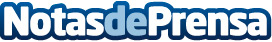 Celebración de la excelencia en franquicias: resultados de los V Premios Franquícies de CatalunyaLA AFC anunció los ganadores de los V Premios "Franquícies de Catalunya 2023", en una ceremonia que destacó a las franquicias sobresalientes en 11 categoríasDatos de contacto:Dalila GarcíaMiembro de la AFC y directora de Marketing y expansión de MBE677428012Nota de prensa publicada en: https://www.notasdeprensa.es/celebracion-de-la-excelencia-en-franquicias Categorias: Nacional Franquicias Cataluña Emprendedores Logística Premios http://www.notasdeprensa.es